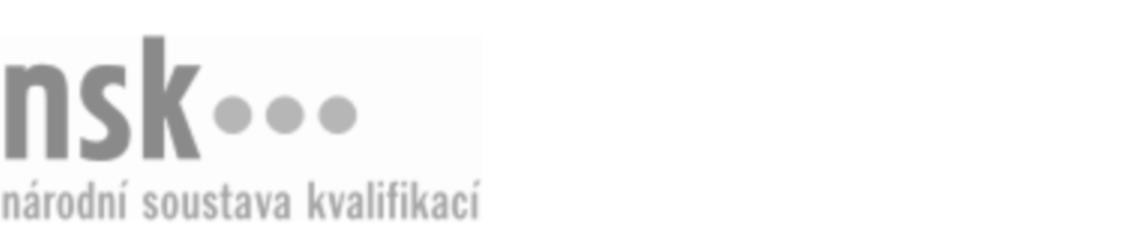 Kvalifikační standardKvalifikační standardKvalifikační standardKvalifikační standardKvalifikační standardKvalifikační standardKvalifikační standardKvalifikační standardNákladní pokladník/pokladnice železniční dopravy (kód: 37-044-M) Nákladní pokladník/pokladnice železniční dopravy (kód: 37-044-M) Nákladní pokladník/pokladnice železniční dopravy (kód: 37-044-M) Nákladní pokladník/pokladnice železniční dopravy (kód: 37-044-M) Nákladní pokladník/pokladnice železniční dopravy (kód: 37-044-M) Nákladní pokladník/pokladnice železniční dopravy (kód: 37-044-M) Nákladní pokladník/pokladnice železniční dopravy (kód: 37-044-M) Autorizující orgán:Ministerstvo dopravyMinisterstvo dopravyMinisterstvo dopravyMinisterstvo dopravyMinisterstvo dopravyMinisterstvo dopravyMinisterstvo dopravyMinisterstvo dopravyMinisterstvo dopravyMinisterstvo dopravyMinisterstvo dopravyMinisterstvo dopravySkupina oborů:Doprava a spoje (kód: 37)Doprava a spoje (kód: 37)Doprava a spoje (kód: 37)Doprava a spoje (kód: 37)Doprava a spoje (kód: 37)Doprava a spoje (kód: 37)Týká se povolání:Nákladní pokladník železniční dopravyNákladní pokladník železniční dopravyNákladní pokladník železniční dopravyNákladní pokladník železniční dopravyNákladní pokladník železniční dopravyNákladní pokladník železniční dopravyNákladní pokladník železniční dopravyNákladní pokladník železniční dopravyNákladní pokladník železniční dopravyNákladní pokladník železniční dopravyNákladní pokladník železniční dopravyNákladní pokladník železniční dopravyKvalifikační úroveň NSK - EQF:444444Odborná způsobilostOdborná způsobilostOdborná způsobilostOdborná způsobilostOdborná způsobilostOdborná způsobilostOdborná způsobilostNázevNázevNázevNázevNázevÚroveňÚroveňVedení pokladní dokumentace na železnici včetně provádění uzávěrekVedení pokladní dokumentace na železnici včetně provádění uzávěrekVedení pokladní dokumentace na železnici včetně provádění uzávěrekVedení pokladní dokumentace na železnici včetně provádění uzávěrekVedení pokladní dokumentace na železnici včetně provádění uzávěrek44Vymáhání částek nezaplacených obchodními partnery a zákazníkyVymáhání částek nezaplacených obchodními partnery a zákazníkyVymáhání částek nezaplacených obchodními partnery a zákazníkyVymáhání částek nezaplacených obchodními partnery a zákazníkyVymáhání částek nezaplacených obchodními partnery a zákazníky44Sjednávání podmínek smluv v oblasti železniční přepravy a uzavírání těchto smluvSjednávání podmínek smluv v oblasti železniční přepravy a uzavírání těchto smluvSjednávání podmínek smluv v oblasti železniční přepravy a uzavírání těchto smluvSjednávání podmínek smluv v oblasti železniční přepravy a uzavírání těchto smluvSjednávání podmínek smluv v oblasti železniční přepravy a uzavírání těchto smluv44Kontrola správnosti plateb, dodržování tarifů a smluvních podmínekKontrola správnosti plateb, dodržování tarifů a smluvních podmínekKontrola správnosti plateb, dodržování tarifů a smluvních podmínekKontrola správnosti plateb, dodržování tarifů a smluvních podmínekKontrola správnosti plateb, dodržování tarifů a smluvních podmínek44Vypočítávání cen za nákladní přepravu na železnici, penále a pokut podle platných tarifůVypočítávání cen za nákladní přepravu na železnici, penále a pokut podle platných tarifůVypočítávání cen za nákladní přepravu na železnici, penále a pokut podle platných tarifůVypočítávání cen za nákladní přepravu na železnici, penále a pokut podle platných tarifůVypočítávání cen za nákladní přepravu na železnici, penále a pokut podle platných tarifů44Obsluha železniční nákladní pokladnyObsluha železniční nákladní pokladnyObsluha železniční nákladní pokladnyObsluha železniční nákladní pokladnyObsluha železniční nákladní pokladny44Nákladní pokladník/pokladnice železniční dopravy,  29.03.2024 6:59:52Nákladní pokladník/pokladnice železniční dopravy,  29.03.2024 6:59:52Nákladní pokladník/pokladnice železniční dopravy,  29.03.2024 6:59:52Nákladní pokladník/pokladnice železniční dopravy,  29.03.2024 6:59:52Strana 1 z 2Strana 1 z 2Kvalifikační standardKvalifikační standardKvalifikační standardKvalifikační standardKvalifikační standardKvalifikační standardKvalifikační standardKvalifikační standardPlatnost standarduPlatnost standarduPlatnost standarduPlatnost standarduPlatnost standarduPlatnost standarduPlatnost standarduStandard je platný od: 21.10.2022Standard je platný od: 21.10.2022Standard je platný od: 21.10.2022Standard je platný od: 21.10.2022Standard je platný od: 21.10.2022Standard je platný od: 21.10.2022Standard je platný od: 21.10.2022Nákladní pokladník/pokladnice železniční dopravy,  29.03.2024 6:59:52Nákladní pokladník/pokladnice železniční dopravy,  29.03.2024 6:59:52Nákladní pokladník/pokladnice železniční dopravy,  29.03.2024 6:59:52Nákladní pokladník/pokladnice železniční dopravy,  29.03.2024 6:59:52Strana 2 z 2Strana 2 z 2